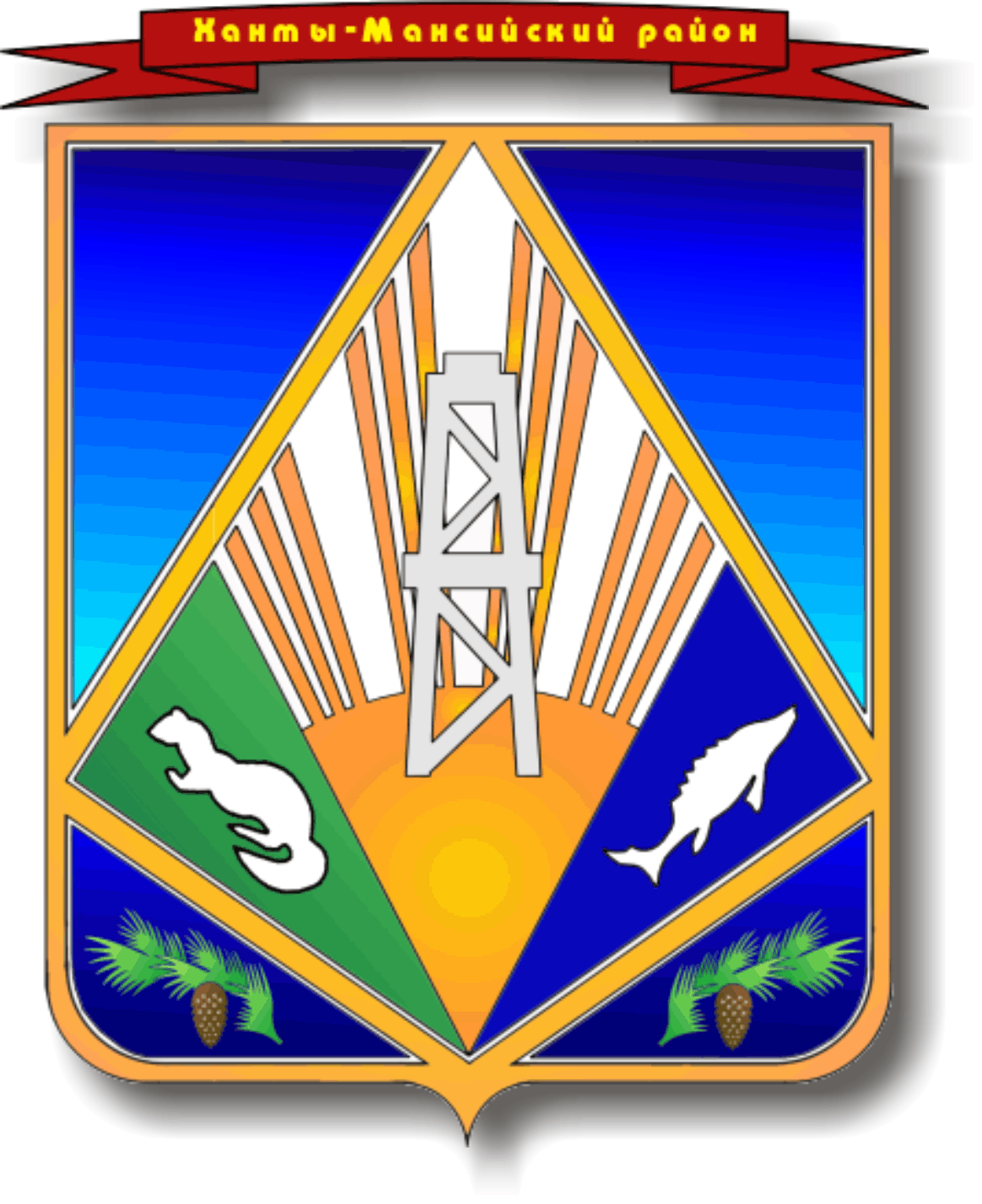 МУНИЦИПАЛЬНОЕ ОБРАЗОВАНИЕХАНТЫ-МАНСИЙСКИЙ РАЙОНХанты-Мансийский автономный округ – ЮграАДМИНИСТРАЦИЯ ХАНТЫ-МАНСИЙСКОГО РАЙОНАР А С П О Р Я Ж Е Н И Еот 08.06.2015                                                                                              № 667-рг. Ханты-МансийскОб организации работы дворовых площадок В соответствии с постановлением администрации Ханты-Мансийского района от 30 сентября 2013 года № 244 «Об утверждении муниципальной программы «Молодое поколение Ханты-Мансийского района на 2014 – 2017 годы» (с изменениями от 17 апреля 2015 года               № 81):Комитету по культуре, спорту и социальной политике администрации района (Л.П.Проценко) оказать содействие администрациям сельских поселений Ханты-Мансийского района                  в организации дворовых площадок на базе учреждений культуры                         с 1 по 23 августа 2015 года.Распределить денежные средства, предусмотренные муниципальной программой «Молодое поколение Ханты-Мансийского района на 2014 – 2017 годы», утвержденной постановлением администрации Ханты-Мансийского района от 30 сентября 2013 года               № 244 (с изменениями от 17 апреля 2015 года № 81), на организацию работы дворовых площадок согласно приложению к распоряжению.  Комитету по финансам администрации района (Т.Ю.Горелик) внести соответствующие изменения в сводную бюджетную роспись, плановые ассигнования и лимиты бюджетных обязательств передать сельским поселениям по разделу межбюджетные трансферты – прочие межбюджетные трансферты.4. Рекомендовать главам сельских поселений Ханты-Мансийского района:4.1. Организовать работу дворовых площадок на базе учреждений   культуры с 1 по 23 августа 2015 года. 4.2. Обеспечить страхование жизни и здоровья детей в срок                           до 30 июля 2015 года.4.3. Провести на базе учреждений культуры 21 августа 2015 года праздничные мероприятия «Югорское лето – 2015», завершающие смену работы дворовых площадок.4.4. Представить в комитет по культуре, спорту и социальной политике администрации Ханты-Мансийского района:копии страховых полисов – в срок до 31 июля 2015 года;сценарные планы праздника, завершающего смену работы дворовых площадок, – в срок до 11 августа 2015 года;отчет о деятельности дворовых площадок – в срок                                         до 28 августа 2015 года.4.5. Обеспечить целевое расходование денежных средств                              и предоставить отчет в управление по учету, отчетности и исполнению бюджета комитета по финансам администрации района в срок                           до 22 сентября 2015 года об использовании предоставленных межбюджетных трансфертов.5. Опубликовать распоряжение в газете «Наш район» и разместить   на официальном сайте администрации  Ханты-Мансийского района. 6. Контроль за выполнением распоряжения возложить                                   на заместителя главы администрации района по социальным вопросам В.М.Гончаренко.И.о. главы администрацииХанты-Мансийского района				           	                 Т.А.ЗамятинаПриложение к распоряжению администрации Ханты-Мансийского районаот 08.06.2015 № 667-р№п/пСельское поселениеКоличество детей, охваченных услугами дворовой площадки(50% от общего количества детей, проживающих в сельском поселении,в возрасте от 6 до 17 лет включительно)Объем финансирования(тыс. руб.)Страхование детей (226 ст.)Приобретение бутилированной питьевой воды, канцелярских товаров, игрушек, детских настольных игр, детских мячей (340 ст.)Приобретение сувенирной продукции(290 ст.)12345671.Выкатной3741,61,527,1132.Горноправдинск7078,73,223738,483.Кедровый7483,33,959,4204.Красноленинский5561,82,3145,7413,755.Кышик5359,72,736216.Луговской172193,510,3283,2599,937.Нялинское40451,523211,488.Селиярово5561,92,6434,26259.Сибирский90101,34,0547,255010.Согом4146,11,732,212,211.Цингалы4550,61,818,83012.Шапша6876,53,8247,6825ИТОГОИТОГО80090039,48500,68359,84